Entrepreneurs in Finance Podcast With your host, Kris Roglieri…PODCAST TRANSCRIPT*These transcripts are generated automatically via Google/Youtube. Please be aware that the automated generator can sometimes get words or phrasing wrong. It’s always best to watch/listen and to use the written transcript as a reference only. $480,000 in Commissions Earned in One Deal | Loan Broker Training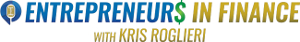 On this episode: Watch & listen to Julio and Jania, Platinum graduates of CCTG, and how they closed a $40 million deal -- earning them $480,000 in commissions from one deal. Our commercial loan broker training and quick start entrepreneur program offers two premium packages to help get your very ow finance business off the ground and up and running quickly.#loanbrokertraining #cctg #beyourownboss #workfromhomeJulio and Jania Ortiz of Prime Wealth Development00:08the largest deal you closed was how much00:11how big was the largest deal this one 4800:14it was a 48 million dollar deal00:1648 million dollar deal was a residential00:18development in latin america correct00:20correct international deal and you made00:23480 thousand dollars00:25yeah congratulations00:28there are just too many commercial home00:30brokers that don't have a damn clue of00:32what they're doing00:34all we're trying to do here is better00:36the industry for everybody00:37[Music]00:39at the end of the day you can make great00:41money in this industry but in the end00:42it's all about helping people00:45you know people always say chris how can00:48i be a successful broker00:49it's two words hard work and dedication00:53if you don't like talking to people you00:54probably shouldn't be in this business00:56hey everybody welcome back to00:58entrepreneurs and finance where we01:00interview01:01uh graduates and lenders of our training01:03program and take a deep dive into what01:05they're doing and what's life like as a01:07cctg graduate01:09and today i'm very excited to interview01:12our second couple we've done a couple on01:14here before01:15that have come through our training as01:17business business partners but i'm very01:19excited to01:20interview julio and janja of prime01:24wealth development hey guys01:26hi grace how are you good good good uh01:29you know last time i saw you was01:31god a couple years ago at the conference01:33at our yearly conference right in miami01:36yes we had a very nice time i recall01:38very very good conference we01:40really really enjoyed it good yeah no01:44it's long time no see and uh i i01:46appreciate you guys coming on and kind01:48of01:49sharing your experience with us here um01:52you know i01:52for me this is great because i mean i01:54don't know i get to see you guys again01:56and and uh you know we can kind of talk01:58but01:59um i i love to interview husband and02:01wife teams02:02um i i think it's important we have a02:04lot of husband and wife teams that come02:06through here so i think02:07people will find this very very02:09insightful we've only had one others02:11one other uh rachel and uh the sheehan's02:14right yeah the sheehan's02:15they they were on uh but now i'm excited02:17to interview you guys and i think02:19you know reading over kind of what you02:21guys have done since training and02:23um you and i were talking a little bit02:24before you have couple offices02:27um i i i'm a little bit fascinated with02:29uh02:30your model and how you've progressed so02:32um02:33let's just start let's start off by me02:36asking i mean02:37was just was this a first business02:40venture for you two02:41together or or have you done business02:44ventures together before02:50and you guys are still together so that02:52means that you know02:54[Music]02:56um so tell me what life was like prior02:59to cctg for both of you and both you can03:01answer you know because i know03:02uh your wife has a very impressive03:04background as well but03:07we'll start with her lady ladies first03:09thank you well03:10i'm i'm kind of a sociologist03:13um for about 20 years now03:17and nothing changed for me03:21with frank well development and i'm03:23still working at03:24the hospital and working with julio03:28and this has been a whole adventure for03:30us03:31a great one and i'm i'm enjoying my03:34my part of the deal with julio03:38well yeah i mean someone needs to whip03:40him in shape once in a while right i03:42mean03:42someone's got to crack the whip and03:45right03:46and and it's interesting chris because03:48um03:49even though she's she's not involved in03:51the day-to-day03:52i like to smoke cigars so i i take a03:55cigar03:55a couple of nights per week and that's03:58the time when i sit with her04:00and i tell her i'm having these type of04:02deals and because she went with me to04:05the cctg04:06training she knows about sba's uh real04:09estate04:10um bridge loans um04:14and believe me she gives me very good04:16advice on those deals um04:19i'm telling her you know the roadblocks04:21i'm facing04:22so i look forward to that time when i04:24speak to her on04:25on those those nights04:29yeah and you know and that's why i04:30always encourage04:32uh partners or husband and wife teams or04:35even if the wife or husband is not04:37involved04:38to be here when we do training because04:41they04:42get a better understanding about what04:44what it is your inve you know what it is04:45your04:46your family is now going through right i04:48mean they have an understanding so04:50it's great that um you guys can bounce04:52ideas off one another04:53definitely definitely and and i chris04:57as you know i was a i've been in finance05:00all of my life05:01i was a finance director for some05:03multinationals like05:05johnson and johnson or bristol myers05:08square05:09lately with chanel the french company05:12and then when they crease all of the05:13sudden05:14you know these restructurings that these05:16multinationals do05:18i found myself without a job and05:22it was tough i i tell you um uh05:26thinking what i'm going to do am i going05:28to reinvent myself05:30and one decision i took was i will not05:33go back to the corporate world i want to05:35work by myself have my own company05:39i recall going to through internet05:42looking for you05:43for finance uh franchises05:46and then cctg up here and the rest is05:49history we went to the training05:52but yeah i'm coming from a financial05:54background05:55and uh but i'm extremely happy now05:58um06:02yeah so now originally you guys are well06:04you guys are based out of miami06:06is that correct that's correct that's06:07correct06:09and uh now though you are sitting in uh06:12probably beautiful panama correct so now06:14you have an office in panama06:16i take it we are with um06:20[Music]06:22i was living in panama but spending like06:24three weeks a month in miami06:26with this business and then after about06:29a year i realized06:30there was a huge potential for06:33international business06:34so we we opened the panam office and06:38right now i would say it's about 50 5006:41between the06:41the u.s and the international deals that06:44we're doing06:47we call it i'm staying at this moment06:48more in panama but yeah06:50as soon as i can go back it's06:53interesting it's challenging a lot of06:54travel06:56uh but it's i just love it so we're good07:00it's proof you could do this model from07:01anywhere i mean really you know it07:03doesn't even have to be in the united07:04states07:05definitely i i talk to my clients from07:08my house from the office from the07:10hotel room from my cell phone07:13yeah it's it's a great business model07:16yeah so07:17tell me about um before i get into kind07:19of the success you're having with it and07:21you have had first of all07:22when did you come through training do07:23you remember when it was07:25march 2019 march 201907:29okay and and johnny what did you think07:32when he said hey07:33i found this company in new york and07:37and first of all what package did you07:38purchase07:40platinum package so when when he said07:43i'm going to invest you know 68 00007:45for this company in new york were you07:47like you're crazy or did you07:50you know overreact i remember i just07:52said07:53him are you sure about this07:57you sure this is not a scam uh08:01did you research about it um08:04and then she showed me your website08:08videos a lot of videos and that08:14[Music]08:23and then i said okay let's do it let's08:25do it um08:27now that day08:30he doesn't have a job and and i said08:33let's do this because this is going to08:35be good for us08:37i recall arriving to albany for the08:39training08:41sunday the training is on monday staying08:44at the hotel across the street08:46and the first thing we did we left the08:48luggage at the room08:50we went downstairs and we went to see08:52the building because08:56even though we were there we were like08:58okay let's see if these guys of course09:00it was09:00close to the building and everything09:02yeah but uh09:04yeah it was a big decision for us yes i09:07bet yeah you know09:08and that's not the first time that's09:09happened i've heard from graduates they09:11don't even go to the hotel they just09:13they they come from the airport and they09:15say take me to09:17our building address right and at the09:18time it was a different address09:20you know we moved a little bit down the09:22street now to a bigger office but09:24you know they said take me to 90 state09:25street and without even going to the09:27hotel they just wanted to make sure09:30not even out of the cab they just wanted09:31to make sure that like okay there is a09:32building with that address on it because09:34you know okay09:37rightfully so um okay so09:40once you found out we did have a09:41building you know um09:44tell me about what that first morning09:46was like monday morning09:48you know i i walk into the room i open09:50up the training i mean what were you09:52guys09:52nervous were you excited were you you09:54know09:55tell me about those emotions both of you09:57i i if you want to comment i think09:59um i think at least my my feeling i went10:03from10:04um i recall walking into the training10:07room10:07you were not there ceo and but we were10:10the last ones to arrive10:12so the room is full of people 12 maybe10:16some couples and you could feel10:19the anxiety on their face you could see10:22it you know10:22everybody was sitting like okay and what10:26are we doing here and then10:29as the week progressed at10:32my feeling i went from being in doubt10:36to being excited being confident10:39wanting to get home to start the the10:42business10:43so the person as i walked into the room10:46on monday morning10:47and as i walked out of the room on10:49friday evening10:50to go to the dinner i was a different10:52person10:53yeah well yeah and what about you yes10:57i was stressed uh as same as julio11:01and then i become to be11:04very motivated listening you on all the11:08guys in cctv11:10it was very very motivated i11:14started to learn with you about this11:16business11:17and uh and to really comprehend11:21all all you are you are saying to me11:25so it was i didn't i11:28didn't feel that i have to be a11:30financial11:31person to understand all you guys11:35said to us on october teach to us11:38in that week it was very amazing you11:41know it's amazing because again she's a11:43doctor11:44um nothing to do with finance and the11:47way she got11:48the concepts of all the information we11:51went through in that week11:54it's been amazing she will talk to you11:56about fix and flip about11:58sbas about nca's still two years later12:02so i mean i i mean this this is much12:05easier than being a doctor being a12:06doctor is hard i mean12:08you got to be smart to be a doctor this12:09you don't have to be too smart12:11you know so that that must have been a12:14a break but that's that's good to know i12:16mean you know someone coming from a12:17completely different industry like12:19medical12:20uh and your ability to comprehend what12:22we were talking about and you know12:24that's one of the things that i love as12:25a as a teacher12:27i thrive off and i love the challenge12:32me coming in monday and everybody's like12:34this yes12:35everybody's like this who are you12:38and i love uh disarming people12:42and not through say i'm not you know we12:44don't when you're here in class12:46we're not selling you you've already12:47been sold but disarming you with12:49uh what i call real affirmations from12:53you know uh talking to lenders and once12:55we get into the program and i see that12:57change12:58and and you could attest to this you13:00know the class gets friendlier with one13:02another13:03and the days go on you know because13:05everybody all their guards go down and13:07it's like okay this is a real thing you13:08know13:10choice yeah yeah we really really really13:13enjoyed that weekend13:15um every day after the13:18the training ended we went back to the13:20hotel we had dinner13:22and we started to work immediately we13:24didn't have a name13:25for the company so and nice discussions13:29how are we going to call this company13:31the locals13:32we spend about a night or two nights13:34discussing about the logo13:36she made the logo uh for13:39us so um yeah it was uh13:42it was pretty intense logo right here13:45yeah13:46yeah wow okay yeah i i i she could get a13:49job here13:52i have to replace alex13:55well that well very yeah no it's that's13:57great i mean uh you know you guys13:59were excited and so now you went you14:01went through the training14:03uh you guys get back home tell me about14:07tell me about your first couple of14:08months what was the first couple of14:10months like14:12after um well the first month14:15um we dedicated more to the14:18administrative part so14:20we were setting up the website with your14:22team with alex and the rest of the team14:24we were setting up our emails14:28i had to buy a printer scanner14:32before i had i.t people who were doing14:34that for me14:35now i had to do it for myself14:40looking for an office uh in in14:43in in miami and uh so i would say the14:47first month14:48it was more like administrative then14:51we started to talk to the lenders we14:53called or i called14:55most of the lenders we had met during14:57the training14:58um so getting interviews with them to15:01understand better their15:03their their loan parameters how they15:06work15:08then we started to get some leads from15:10the website15:13i am not a guy much of cold calling so i15:16was like15:18that was not my thing uh working with15:21the email15:22the campaigns i got into that preparing15:25those emails15:26so yeah then then we started to get some15:28calls from from the customers15:30but those those first small first months15:32were i would say15:34we're kind of tough yeah setting things15:37up15:38and what i mean was that you said you15:39don't like cold calling i don't i don't15:41like cold calling either i mean i don't15:42i don't15:43know anybody who likes cold calling um15:46but15:47is that part of the reason which led you15:48to buy the platinum package just because15:50it comes with leads and15:51a lot of other things yeah okay all15:54right15:54and something that really has15:58worked well for us is linkedin um16:02we've built a i think it's a nice16:04profile16:06i think i have over almost 15 00016:09contacts in linkedin16:10so and i've tried to make it you know16:13different industries lending private16:16equity16:17healthcare different industries so16:20to me it's been has been a good tool the16:23leading part16:24yeah um yeah that that obviously is a16:25feature of the platinum package um16:29i always ask everybody this because they16:31always remember it16:32tell me about your first deal and and16:35and if you can go into like16:36what was it uh you know and when you16:39closed it16:40how did you feel and and if you don't16:42mind sharing what'd you make on that16:43first deal16:44eight hundred dollars16:48a17:03flip but yeah my god i still remember it17:07i still called the guy17:11we became good friends and uh yeah i17:14really enjoyed it17:16um we've been able to get different17:19deals17:19bigger ones but that one very special17:22very special yeah well hey your first17:24deal is always a special one17:28and i bet you were happy too right you17:30know as as um17:32you know as a supporter of what's going17:34on here i mean17:36you know you had some pressure right17:38julio17:40you had some pressure like hey when's17:41the first deal going to close when's the17:42first deal going to close17:44oh i remember we spoke a lot at night17:48and i always ask him how is the deal17:51going17:52what the lender say how is the customer17:55what17:55weren't going to be the letter18:06[Music]18:11we were very happy because we realized18:14that18:14that this is it this is uh18:18like the culmination of what we begin18:212019 and we can do this18:25and we were anxious to to go further and18:29close more deals and that that was very18:32um empowering for us18:36yeah i can only imagine and so did you18:39guys after that first deal what18:40what's kind of your strategy what is18:43your strategy been have you gravitated18:44towards18:45a certain product segment and18:47concentrate in that segment18:49yes um i i personally i18:53i think one of the keys to be successful18:56in this business you need to like18:58what you do you really need to love it19:01and19:02i found that we had a we have many19:05products19:06different type of products but i really19:08loved for19:10some reason real estate commercial real19:12estate that19:13that just kills me i i just love it19:17the whole thing the fix and flip the19:18bridge the constructions19:20the income producing and then i found19:24myself19:25studying about real estate uh19:28going through websites understanding19:30better how this works19:32and learning about different terms and19:35then19:36i think it was just a matter of the19:39business itself19:40i started to move into real estate uh so19:44i would pay the bills product of course19:46is the fees and flips19:48but i would say increase 90 percent of19:51our loans or our commissions19:53are coming out of real estate19:57yeah wow that's that's uh yeah i mean19:59you know a lot of our grads find success20:02uh it's a it's a pretty popular arena to20:04uh to to concentrate in20:06um so and now and excuse me for asking i20:10know i asked you this before but you20:11what month did you come in in 1920:14march okay so i remember20:17i got you know i got to see you again at20:20our annual20:21uh conference naclb conference or20:24sometimes we call it the reunion20:25conference of our grads20:27and um and that was in uh october i20:29believe20:30yes yes and uh you know tell me what20:33that was like because now you20:35you had like four or five months six20:37months into business20:39and now you go to this conference and20:40you meet all these other graduates20:42what was that inside was that very20:44helpful to you did you learn20:45from that yes we did definitely20:49um because we could see um remember we20:52have20:53we have met 10 people in the training we20:56have met you guys20:57and then now we walk into a21:00not 500 people 600 people21:04all the lenders there the different21:07sections21:08training sections so in 30 minutes21:11you're going to talk to one lender then21:13sbi lenders commercial real estate21:16lenders21:17we had a very nice time in during the21:19lunch uh21:21breakfast talking to people we got to21:23see many of our21:25people that did the training with us so21:28they were there21:29so yeah we really enjoyed it and the21:31place was was perfect21:33yeah the place was good well we're you21:34know we're as you know we're back in21:36vegas in october21:37uh we had to do a virtual one last year21:40because obviously because of covid so21:41we're21:42keeping our fingers crossed that you21:43know we're gonna be live again21:45um this year um21:48so i see something here on on the notes21:51that joe took and i got to ask you about21:53it21:54i mean 480 000.21:59is that accurate 48022:02000 and i'm going to remind you so22:05actually i'm going to let you do it22:06because22:06you it's it's your accomplishment uh22:10i have notes here that that's the the22:12largest deal you closed was how much22:15how big was the largest deal this one 4822:18it was a 48 million dollar deal22:2048 million deal was a residential22:22development in latin america correct22:24correct international deal and you made22:26480 thousand dollars22:29yeah congratulations22:33we've done some very good loans that one22:35was very special22:37because that one creates we did it with22:39the number one developer in the country22:42and the guy was used to local financing22:46but also international financing so22:49when we talked to the guy22:52you know he knew about it he knew about22:55uh international finance you know the22:57challenges there22:58he would tell me i have spoken to the23:01guy has23:02over 30 years of experience he's built23:04over23:05160 buildings23:08malls and everything how did you come23:10across that deal23:12um something that that i've23:15we've learned to do basically is to23:17develop a good referral23:19network so most most of23:22our deals again i hate cold calling or23:28are brought to us by this referral23:30network23:32we give them a good piece of the23:33commission of course23:36i learn from you i spend a lot of time23:38on training them so when they get in23:40front of the client23:42they they can explain the product and23:45once they they essentially broadcast23:48your company for you23:49yeah okay got it and they23:52you know the initial interview with the23:54client they can explain23:56up to a certain level the the process23:59and the products and then they tell them24:03if they think it's a fit then they tell24:05them well24:06we can scale you a call with julio and24:09uh24:10and then we engage the clients and24:13something we discuss with them is how to24:16spot the clients that we think are going24:18to be24:19faced you know to save time and24:22and and have success in what we do so24:25yeah it's24:26that's basically we've had a we have a24:28very good referral network uh24:31especially in latin america and you know24:34i bet you with that one as soon as it24:35started24:36right i i bet uh mrs ortiz24:40was asking you every night what's going24:42on what's going on24:45i mean if she was doing that with the24:46800 commission24:48i can't even imagine what she was doing24:50with the 480 00024:52commission i follow every deal24:56i bet you follow that one close25:00you can imagine chris we're sitting at25:04tuesday night i'm having my cigar a25:07glass of wine or whiskey25:09and then she sits down and we speak25:11about everything and then she starts25:13what's the status of a how was your day25:16today25:20and all you want to do is have and i25:22listen i love cigars too so i25:24i get it it's relaxation you just want25:26to have a drink and a cigar25:28and she's doing an excel spreadsheet of25:31what's going on with this deal this deal25:34but that's right she starts like that25:36like how was your day honey25:38and i'm like okay let's go25:42all but i love it yeah but but again i25:45enjoy talking to her because she knows25:47and25:47and i tell her you know the status of25:50the main deals and uh very good advice25:54i think it's very good when the spouse25:56can accompany the25:57the the to the training26:01yeah sure for sure um and and how so26:05that was you know that when did that26:06close was that 2019 or was that 202026:092020 2020 wow okay all right26:12um so that's that's still a you know26:14that's still a good uh26:16you know that's a win i mean you know26:18for26:19for a year that was kind of funky you26:22know26:23yeah we um26:26and again i think it's like anything in26:28life you need to26:29to try to spot regardless of how26:33difficult the situation is26:35but the opportunities so we found a nice26:38niche26:39of uh for instance international deals26:42that26:43we put together very good developers26:45with lenders who are willing to26:47to take the risk internationally and26:50it's paid off for us um26:52we spend a lot of time searching for26:55those lenders you know26:56making sure they understand an26:58international deal27:00it's it has its complexities and also27:03finding27:04the client that understands that it's an27:07international deal27:09it's not a local banking deal so27:12and once we are able to pull those get27:14those two guys together and see27:16uh yeah it's been it's been nice27:20that's good yeah well and i always say27:21you know when there's adversary advert27:23when you're faced with a challenge27:26adversary the27:27the people that excel the most adapt you27:30know the the people that27:31that are quick to adapt to what's going27:34on27:34and kind of switch gears you know come27:36out very successful on the other side27:38experience exactly27:45i don't want to say kobe has been good27:46for27:55we experienced during 202027:59with kobe that doesn't stop the distance28:03all the contrary yeah well and i28:07i've said this to a lot of graduates28:09they i'm doing that year i got a lot of28:11emails of graduates saying you know gee28:13chris28:14i didn't really appreciate the model28:16until now because they had to sometimes28:19switch what they were concentrating on28:21based on where the opportunity was28:23uh due to covet affecting what they were28:25originally doing so and and now they28:27but they they they excelled but they28:30weren't they wouldn't have been able to28:31excel if they didn't have the diversity28:33of28:34products that you guys you know as you28:36know you guys walk out with28:37also the new normality28:41that obligates people to work at home28:45and at the beginning28:48we have to travel a lot so this28:51situation this comic situation doesn't28:53stop us to do in business because28:55we can do it from home here29:06right i mean could you imagine if you29:08opened up like a restaurant29:10or a bistro i mean that you would have29:11been shut down29:14at least here in new york state a lot29:15you know a lot of a lot of places went29:17out of business unfortunately29:18um oh wow that's and so it sounds like29:21you you navigated cover good tell me29:23what's on the horizon what are some29:24goals on the horizon for 2021 for you29:26both29:28well um budget wise29:31my budget is to double our our sales of29:342020.29:36um we think i think at least that it's29:38going to be a mix29:39of still having some kobe defects of29:42course29:43but then some industries are going to29:46start you know picking up so29:47it's going to be like a mixed uh year29:50but i still think there's going to be29:52opportunities there so29:53so i feel we feel pretty confident on29:562021.29:57um it's just taking advantage of the30:00opportunities when they are there30:02yeah and what do you think people that30:04are watching this30:06what would you attribute to to both of30:08your successes with this model30:11what if you could think of one thing30:13that you could attribute30:14to um you know to your success and i30:17don't mean oh i went through cctg30:20i'm not not mentioning us personal wise30:24uh what you know what things have you30:27attributed30:28to your success um um30:34topic for me was when i understood that30:37this is a relationship business so at30:40the beginning chris i was thinking30:42i gotta talk to 15 clients per day30:46and get fill out as many as30:49applications as i can but then i found30:51myself30:52having phone calls with the clients and30:55rushing30:55through the phone calls and really not30:58engaging30:59not not understanding the client not31:01understanding what they wanted31:02so i was writing the address of the31:05property the fico score you know31:07the normal thing but what's behind31:11that who's the guy what has he done31:13before31:14has he been successful in what he has31:16been doing and until i realized that31:19to me the way i see it it's like a31:22matchmaker i have31:23i really need to understand the lender31:26and i really need to understand the31:28customer so i can say okay guys31:30it's time for you to speak and and the31:33other thing is i was talking to many31:35lenders31:36trying to i was thinking whatever31:39customer31:40walks into my business i'm going to have31:43here31:43100 lenders so i just think no31:46at least i could not do it but now i31:49have31:5010 lenders let's say i really know the31:52guy31:53i know the secretary i know the person31:56who does the paperwork31:57i know the lawyer i really understand32:01what they want in terms of lending32:04so i spend quite a bit of my time32:07understanding both the lenders and those32:10customers32:11and it's been much easier much more32:14easier32:15once i understood it's a relationship32:17business it's not32:19it's not something we want to make money32:21but it's a relationship business32:24when you you close alone and then i call32:26i call32:27my clients two three months after six32:29months after32:30and you know the guy's happy or32:35they i cannot tell you they're like32:37julio you helped us32:39no one was helping us we were six months32:41in32:42the market and we could not find uh a32:45loan and you were the one who did it for32:47us32:48that is gratifying uh uh crazy so that32:51i think that to me that was a major32:54change understanding that32:55it's a relationship business and you32:57need to understand32:58all the players especially especially33:01the customer33:02there's a lot of history a lot of things33:04there33:05that can help you to close the deal33:08because you know what the guy wants well33:10and even33:10and even repeat business and what you33:12know if you they'll remember the person33:14that helped them and you stay in front33:15of them like you said you call your33:16clients six months after33:18we now we have some new clients and they33:21call us and they say like hey joe33:24referred to me so33:26i want the same music for joe and uh33:30that's that's great because joe you know33:33uh took the time to tell one of his33:35buddies that we could help him so yeah33:38it's uh once we understood that i think33:41our our business started to excel33:48an effective communication between julio33:52um the lenders and the clients and33:55i the most important for me33:58is in that in that communication is34:01listening34:02please listen listen and then you can34:05talk to the people34:07yeah uh and that's very important34:09because listening to the clients34:11you can34:15learn a lot a lot of information that34:17that helped julio um34:21bring the right lender for the client34:24and34:24and make it real success yeah so34:28that's that's very important for me from34:30my perspective34:32being a good listener um in order to34:36to help help people34:40that's it absolutely um yeah i think i34:43would agree with that i mean i think you34:45have to embrace34:46and really work on that in your business34:49model and you'll see34:50returns naturally um what's the34:54what's the best thing you love about34:55this business if you could think of34:57one just one aspect of the business what35:00do you love about it35:02um the same helping the people35:06we've done we have a person in our team35:09that35:09he's all he does is once we get a35:11customer35:12and i think the customer is not ready he35:16needs help financially and i see35:18potential that we can take that deal to35:20the end35:21i will tell the customer hey talk to35:23raul is the name of the person35:26uh a guy who came from banking he was a35:29banker and he will have35:31the spreadsheets he will even help the35:33customer35:35prepare or finalize his business plans35:38and all of that35:39is at our risk because we are not35:41charging them35:42so we are relying on my criteria to say35:44okay we can help this guy finish this35:46deal35:47so when i take that client through35:51finalizing his business plan his written35:53business plan35:54doing all the spreadsheet models and35:57then taking that to the lender which i35:59know36:00is going to be happy because it's a36:02client that has been prepared to speak36:04to him36:04and then we close that uh pizza feel36:07increased that36:08honestly again making money is great36:12but once once you can help the people to36:15do that36:16um it's a great feeling absolutely i36:19100 agree and the impact36:23of those some of those deals in society36:27oh they are it's amazing36:31we do one with a sport complex36:35that that is going to help families to36:38stay in their36:40in their state and they know they have36:42no need to travel36:43to another state they don't have to36:46spend spend money on that36:49we did one we for36:52social interests um housing housing36:56um we're taking that that deal that36:59han is mentioning we have not closed it37:02but37:02we will hopefully we're taking them all37:06in the um and the client is gonna37:09convert them all into a youth sports37:12complex37:15in that in that complex so when you37:17think about it you have a property37:20right now retail mall which is almost37:22vacant almost empty37:24and then in a couple of years it's going37:26to be full37:27of per month of 50 000 100 00037:31people families going with their kids to37:34play37:35soccer to play pickleball volleyball37:37basketball37:40they're gonna be hotels restaurants37:43so when you say and in this area it's37:46gonna help37:47uh six or seven states that do not have37:50this type of37:53conflicts or facilities um37:56you say my god i we really38:00we really are helping not only the38:02developer38:04we're helping the community i mean yeah38:06and that's a how great how great of a38:08feeling that is right38:09yeah definitely how great of a feeling38:11that is um38:13and that's you know i again i share the38:14same sentiment that's what this business38:16you can make good money but38:17you know it's it's it's about helping38:19people as i say38:21um what's the one thing you38:24hate about this business38:28besides besides her going through an38:32excel spreadsheet every night and saying38:34where is this38:35what's the one thing you don't like38:37about this business38:38paperwork applications uh38:43i will build some links into our website38:46that the client he can go in and input38:48his information and that's a beauty38:51but sometimes they print it out they38:53send it by pdf they don't complete it so38:55then we need to38:56input that so yeah39:01yeah you do have to do it um all right39:04so39:05here's here comes the part where i'm39:06just going to ask you some really39:08one-off questions39:10and and uh non-related to this business39:13just to kind of get an idea of or get39:15our audience a little39:16a little better feel of knowing who you39:18guys are so you ready39:19yeah just gonna shoot it shoot some39:21questions out to you um39:24if you were if you weren't in finance39:26right let's just say you will39:27if you could wake up one day and do39:30anything39:31as a career or be any you know be39:33anything you want39:35what would it be like you know if if you39:38want to be a39:38soccer player or you want to be a you39:40know whatever what would it be39:42as a career oh i want to be39:46a national geographic photographer ah39:49you like to take pictures39:50yeah it's very good i would love to be39:53an39:55stars planets so that's that's my thing39:58that's cool yeah you know what i share40:00that sentiment i i would love to be a40:03you know either an astronaut but the40:04problem with me is i can't even take a40:06roller coaster40:08without getting sick so there's no way i40:10would survive the training it takes40:13they go through some crazy training uh40:15to take a rocket ship40:16up there but uh yeah i i i like space as40:20well40:21um okay uh40:24what about um tell me tell me40:27each of you one thing in each of your40:29lives that someone40:31wouldn't normally know about you guys40:34like you know i mean we know you know40:35you're she's a doctor and you know we40:37know40:38who you are now what's one thing without40:40just looking at you you wouldn't40:41normally think40:43that you guys are into or a hobby or40:45what40:46yeah well i love people but i'm40:49extremely shy i you know40:54when i got the contact from joe for this40:56interview my god i thought about three40:58hours i'm like oh my god40:59how am i gonna do that can i talk to her41:02you don't seem like it41:03you don't i mean i would have never41:05guessed that yeah41:06i'm um very personable yeah41:10i would say i'm kind of good public41:13speaking41:14speaking to a lot of people but before i41:17speak to41:18a lot of people you don't want to see me41:20i'm a mess41:22like 10 minutes before i'm sweating and41:24nervous41:26how how nervous was he before this41:28interview41:30was he really nervous you asked41:35all right what about you what about you41:37what's something normally we could know41:38i'm crazy about lands41:42yes plants i have more than 200 plants41:45here in41:46here in house wow i have to wake up41:50one hour earlier41:54to be able to water my plants41:57and move them if i need to she talks to42:00them42:10not everybody knows about me42:13wow well that's great yes that's that's42:16phenomenal yeah42:17do you garden at all or just plants do42:19you like to garden at all42:21are you into that yes yes42:26wow okay all right and uh i guess i'll42:29ask both of you this42:30question too um you know if you could42:32sit down with somebody42:34that was living or deceased currently42:37living or deceased42:38anybody in the world that ever existed42:41and just sit down with them and kind of42:43you know for a dinner42:45you know pick their brain uh we'll start42:47with her first ladies first who would it42:49be42:52i think fdr fdr42:55okay i think yes yeah42:58i will admire him43:02a lot yeah43:05i think benjamin franklin i'm amazed43:07that all the things that he43:09he accomplished accomplished in43:12different43:13fields he was a renaissance man wasn't43:15he43:17definitely and all those ideas and43:20but the guy was an editor and then a43:22politician43:24and then statesman and scientists and43:27i'm like my god time management how how43:30can he43:31he of course it takes a special kind of43:34individual to do that43:35but i'm amazed how he could do so many43:39things with43:40with his time i would make that question43:43how43:44how did you do all of that43:48that is a fascinating one all right well43:50we've now come to that time in the43:52podcast where we're gonna43:53kind of flip the script here and you43:55guys could ask me any question43:58personal whatever i you know it's been a44:01couple years since i44:02since we've last spoken so um44:05now's the time and don't be shy we don't44:08want you to be shy ask anything you want44:10and i will do my best to answer it um44:14yeah i have a question for you basically44:16it's um44:18definitely you you have you have gotten44:21a lot of success you've done44:24a great business model it looks like you44:28really enjoy what you do but something44:31that amazes me is that whenever i see44:33you44:34you're a positive guy or at least that's44:37what you44:37communicate body language as you see44:41and i think how can you keep so positive44:45you know i know that everybody has some44:47down days and44:49all of us absolutely but in general44:52terms when i see the people around you44:54you know they're all positive because of44:57the leadership44:58so how do you keep yourself motivated to45:01to do all these things new things45:04that you're doing which require45:08for you to be very positive a lot of the45:11time45:13that's a great question uh you know i45:15think it really45:16it boils down to mindset i mean i think45:20mindset is one of the most45:21powerful things on this earth is is45:24mindset45:25right mindset is everything um45:28i'm also a big believer that if you're45:30passionate about something45:32uh and obviously comes what comes with45:35passion is positivity45:36that that spreads you know like uh45:40um you know that that spreads widely it45:43rubs off on other people if other people45:45see you're passionate about45:46either accomplishing a goal or an45:48objective45:49or doing something new and exciting that45:52that naturally spreads45:54right that those vibes if you will45:56spread and45:57you know for me um i think46:00and i've been asked not this i don't46:02know if i've been asked this question46:04right joe i don't think we know but but46:06i've been asked46:07similar context type questions and it46:10boils down to46:11you know number one never be complacent46:15yeah because because you know i i46:18every day think about this business46:21meaning all my businesses how can i46:24improve on this how can i do something46:25different how can we make the training46:27better46:28how can we make something better for our46:30graduates we're always thinking of ideas46:32and um you know complacency is the death46:35of a business and so when you're always46:37kind of trying to do something new46:39and sometimes they fail for sure46:40sometimes they fail46:42uh but you it it it keeps you excited46:46you know it keeps you excited when46:47you're always trying to improve upon46:49something and46:50and and for me when you have down days46:52i'll tell you one thing that really has46:53really worked for me46:55of course i have down days everybody46:57does and when i have down days sometimes46:59i just sit back and i think of47:01really low points in my life um when i47:05say low points just47:06experiences you've went through um and47:09and47:10i say gee you know what okay we lost47:13this47:13you know man the the the borrower walked47:16at the closing table he's not going to47:17close47:18and you kind of curse about it and47:20whatever and smash some papers but at47:22the end of the day47:24i always think back gee it's not as bad47:26as that one time47:27you know or not as bad as that47:28experience that i went through when i47:30was seven years old or 10 years old47:32at the end of the day it's not that bad47:34right and and so47:35if i think of my worst point in my life47:38that always gets me through the stuff47:41that's that we think are down days but47:43in47:43in the grand scheme of things they're47:44not really good idea47:46yeah good idea chris did you imagine47:50yourself doing something different47:53could i imagine yes uh well is it kind47:56of the question of if i could wake up47:57and do anything i want47:58besides this business is that kind of48:00the question yes i mean first of all i48:02love what i do48:03i love what i do and and i wouldn't you48:06know if i had to do it all over again i48:08would do this all over again i48:10absolutely love what i do uh and the48:12lending business and the training48:13business48:14um marketing business i i love what i do48:17and i love the people that are around48:18uh support me on that but if i could48:21wake up48:22and be and just get into something else48:24automatically without having to go48:26through the skill48:26training wherein it would absolutely be48:29a race car driver48:31f1 be an f1 race race uh you know like48:34lewis hamilton or48:36any of those people um but you know48:39those guys start at five years old uh48:42you know racing so i'm not there48:44and i never will be but it's good it's48:46it's you know it's48:48good to watch on tv okay48:51thank you thank you yeah absolutely48:54um well listen guys uh48:58i think that that's just about the time48:59we have for this part49:01i want to thank you both for um you know49:04really um uh uh being uh49:07big supporters of you know of our49:09program and you guys are very successful49:11in your own right49:13and thank you for being on this podcast49:14i think a lot of people will49:16will have some very positive takeaways49:18whether they're existing graduates or49:20future graduates so49:21i appreciate you sharing your time with49:23us and uh in49:24panama i'm sure the weather there is49:28beautiful and thank you chris thank you49:30for leading this49:31uh all these efforts for us for all the49:34graduates we really really appreciate49:36what you do49:37and yeah we're extremely happy anything49:40that we can do for cctv49:42we need to come down to go to albany49:45again and49:46come to office yeah yes49:49to see you guys maybe participate one49:51day in the training49:52that would be lovely to you know to um49:56to refresh some things so yeah thank you49:58thank you very much we'll be honored to50:00have you50:01thank you all right thank you guys all50:04right everybody that's it for this50:05episode of entrepreneurs in finance50:07um i hope you enjoyed this episode don't50:09forget to subscribe to our youtube50:11channel where you could see weekly and50:13monthly50:13uh new videos and podcasts that come out50:16and don't forget to download our app we50:18have a cctg app did you guys know that50:20did you guys know we had a cctv app50:22yeah that you could download off your50:23iphone and your android phone50:25so look forward to uh more good content50:28coming out thank you everybody50:29thank you bye-bye thanks bye-bye50:33there are just too many commercial home50:34brokers that don't have a damn clue of50:36what they're doing50:39all we're trying to do here is better50:40the industry for everybody50:42[Music]50:44at the end of the day you can make great50:45money in this industry but in the end50:47it's all about helping people50:50you know people always say chris how can50:52i be a successful broker50:54it's two words hard work and dedication50:57if you don't like talking to people you50:59probably shouldn't be in this businessABOUT THE PODCAST
In our quest to give you the best possible content to see what life is like as a commercial loan broker and/or a lender, CCTG has created the industry’s only podcast of its kind: "Entrepreneurs In Finance" hosted by our CEO Kris Roglieri. Kris and his stellar guests dive deep into the lives of CCTG graduates or the lenders the CCTG broker graduates work with daily.
Far from stuffy, the podcast’s appeal and success rides hot on the heels of authenticity as it feels more like old friends chatting over dinner or a drink. https://commercialcapitaltraining.com/podcast/##